ОСНОВНО  УЧИЛИЩЕ    „ЛЮБЕН  КАРАВЕЛОВ”   –    ГР. БУРГАСГр. Б у р г а с		               056 /   81-79-49 - директор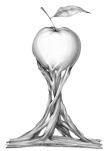  ул. Любен Каравелов „ № 69 	 81-79-48 – зам. директор				         		                        81-79-47 – канцелария=================================================Утвърждавам:Директор:Пепа МарчеваПрограма за работа с детските градиниНастоящата  програма е приета с решение на ПСПротокол   №       ОБЩО ПРЕДСТАВЯНЕ НА ПРОГРАМАТАПрограмата е базирана на основата на взаимодействието между детската градина и училището, като в основата стои приемствеността като връзка между различните етапи или степени на развитие, която се състои в съхранение на едни или други елементи или характеристики при преход към ново състояние. Всеки етап от развитието на децата е основа и подготовка за следващия. Всяко звено от образователната система изисква степен на развитие, която улеснява следващото. Това налага диалектическа връзка между подготовката на децата от детската градина и задачите, които се решават в началното училище.         Разработеният тригодишен програмен план предлага съвместна творческа и образователна дейност между децата най-вече от трета и четвърта група в детската градина и учениците от четвърти клас, като в нея са заложени основни принципи на толерантност, сътрудничество, взаимопомощ и съхраняване на българската самобитност чрез запазване на българските традиции и обичаи.Тези принципи са взаимосвързани с целите на програмата и визията на ОУ”Л.Каравелов”, а те са: Провеждане на съвместни целенасочени дейности и интерактивни подходи с децата от предучилищна група за подпомагане прехода им към началния етап на обучение по посока повишаване на личностното, емоционалното, физическото и творческото развитие, което ще гарантира успешна социална адаптация и интеграция. Осигуряване мобилността на децата при преходи от едни към други ситуационни форми, развиващи саморегулацията и социалните им способности за общуване  и съвместна игра, както и формиране на бъдещата социална роля „ученик“. Подготвянето на учебно-познавателни умения за обучение в първи клас чрез взаимна обмяна на опит с учениците от четвърти клас.Реализирането на тези цели ще създаде предпоставки за решаването на следните задачи:1. Стимулиране на детското творчество и спортните занимания чрез осмисляне на свободното време.2.  Изграждане на умения за работа в екип.3.  Привличане на родителите от детските градини като съмишленици и участници в училищните инициативи.4.  Преодоляване на напрежението в комуникацията – ученици – родители - учители.ПЛАНЗА РАБОТА МЕЖДУ ДЕТСКАТА ГРАДИНА И  НАЧАЛНОТО УЧИЛИЩЕза 2019 - 2020 г.МЕСЕЦ  СЕПТЕМВРИСреща на главните учители на градините и училището - гости на методически сбирки, с цел запознаване с плановете на учебните заведения.                                        Отг. Ръководство, гл. учителиМЕСЕЦ ОКТОМВРИ„Национална седмица на четенето“ - драматизация, разказване и четене на приказки на децата от ДГ.                                       Отг. Кл. ръководители на IVкласМЕСЕЦ НОЕМВРИ          „Един учебен ден в училище“ - посещение на деца от ДГ и запознаване с новите стаи на първи  клас.                                                  Отг. Кл. ръководители на IV и I класМЕСЕЦ  ДЕКЕМВРИНикулден – поздрав и изготвяне на предмети за празника съвместно с деца от подготвителните групи.   Отг. Кл. ръководители на IV клас, П. ИвановаКоледен базар с участието на децата от подготвителните групи към детските градини.                                         Отг. Кл. ръководители на IV клас, П. Гюрова – пед. съветникМЕСЕЦ ФЕВРУАРИУчастие на децата от подготвителните групи в училищното състезание /мат. и БЕЛ/– покани                                      Отг. Кл. ръководители на IV клас, членове на комисията за организиране на състезанието.            МЕСЕЦ АПРИЛ„Седмица на детската книга“    и  Поздрав за Великден ; изработване на картички( кошнички) съвместно с деца от подг. групи.                                                                          Отг. Кл. ръководители на IV клас, П. ИвановаМЕСЕЦ МАЙ Посещения на заключителните занятия на ДГ, запознаване и разясняване на родителите на бъдещите първокласници механизма и критериите  за прием в първи клас.   				  Отг. Кл. ръководители на IV клас, Зам. директор	илиИгри на открито – Да си припомним (запознаем)  с игрите на мама, татко, баба, дядо.                                     Отг. Кл. ръководители на IV клас, Педагог. съветник